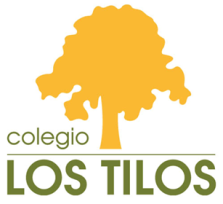  TRABAJO PETPET B1 NIVEL 1Martes 14 de abril.Pincha en el enlace: https://kseacademy.com/cambridge/b1-preliminary-pet/writing/email/Lee toda la página acerca del email (te aconsejamos que lo hagas ya que mañana vas a tener que escribir un email. Si prefieres, puede tomar nota de los consejos y conectores que te proponen).